Publicado en Barcelona el 11/10/2019 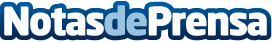 Schneider Electric refuerza su apuesta por la digitalización de los instaladores en Congreso Nacional FENIEEn el XIX Congreso Nacional de FENIE, los próximos 10 y 11 de octubre en Santander, representantes de Schneider Electric ofrecerán ponencias enfocadas a las tecnologías digitales de confort, monitorización y configuración aplicadas al sector. Además, Schneider Electric ofrecerá en su stand una muestra de sus soluciones y herramientas digitales -destacando la nueva solución Wiser Heat-, para que los profesionales puedan ver las ventajas de apostar por su digitalización y de ser Partner de Schneider ElectricDatos de contacto:Noelia Iglesias935228612Nota de prensa publicada en: https://www.notasdeprensa.es/schneider-electric-refuerza-su-apuesta-por-la Categorias: Nacional Cataluña Ecología E-Commerce Otras Industrias Digital http://www.notasdeprensa.es